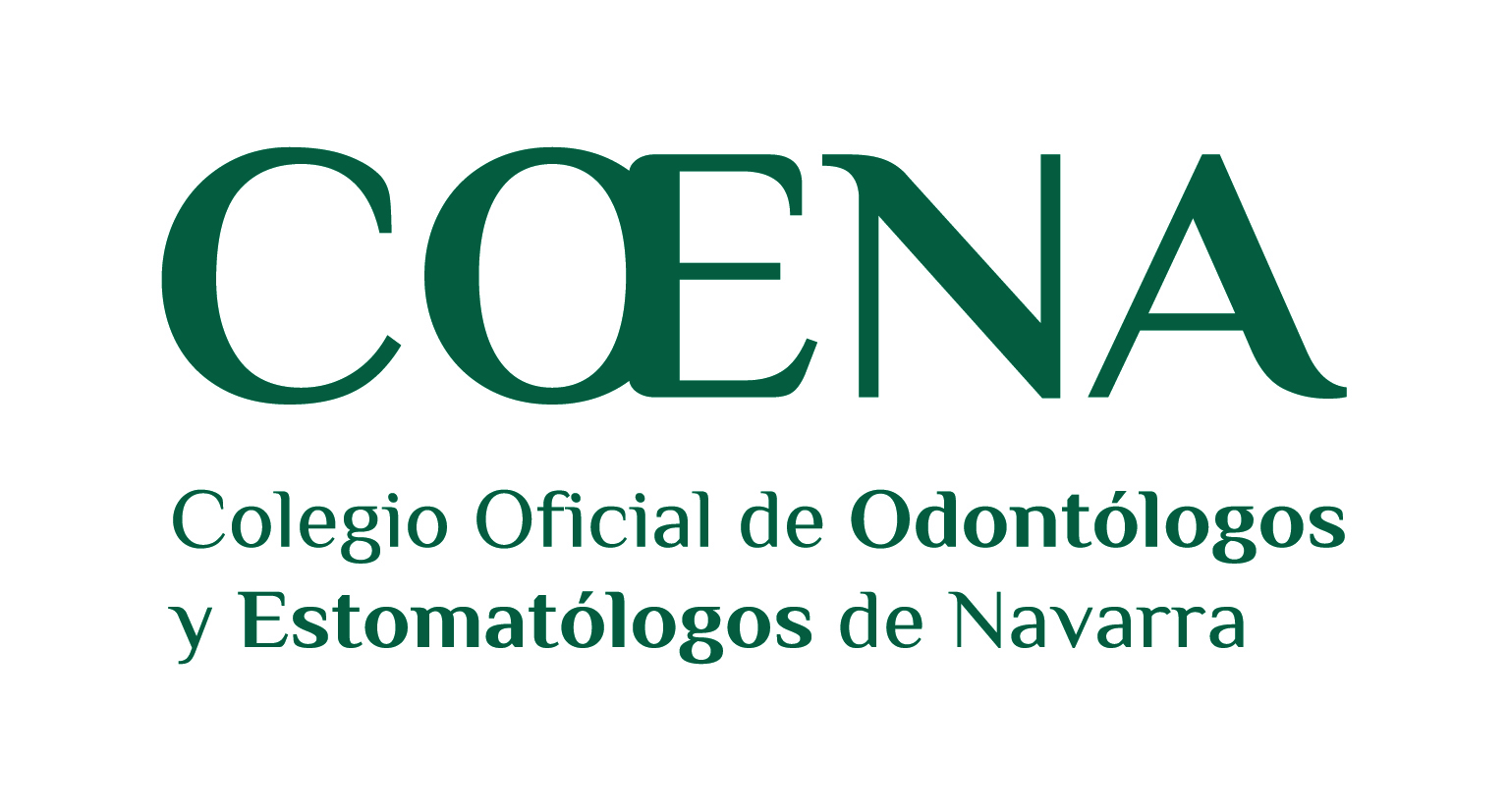      REQUISITOS PREVIOS PARA SOLICITUD    DE COLEGIACIÓN EN NAVARRA(Título Nacional)Fotocopia del Pasaporte o DNI.Fotografía actual tamaño carnet.Número de cuenta.Correo electrónico.Certificado de empadronamiento, de penales y de delitos sexuales.Original o fotocopia compulsada del título de licenciado en Odontología o Estomatología, el de medicina si lo posee o bien la certificación supletoria provisional  que deberá incorporar el número de Registro Nacional de Titulados Universitarios Oficiales y será firmada por el Rector (art. 14 del Real Decreto 1002/2010, de 5 de agosto, sobre expedición de títulos universitarios oficiales). Original o fotocopia compulsada de la certificación oficial de expediente académico completo.Certificado de Baja del Colegio donde hubiera podido estar colegiado anteriormente.Rellenar con letra clara y firmar los modelos impresos colegiales que se adjuntan.                                                     _______________________Presentada esta documentación de carácter precio, deberán realizarse los trámites establecidos para la apertura de Clínica y para el ejercicio profesional como Odontólogo o Estomatólogo.